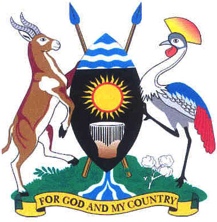 PARLIAMENT OF UGANDATuesday, 19 May 2021Parliament met at 8.00 a.m. at Parliament House, Kampala.(The Director, Clerks Department, Mr Emmanuel Bakwega, presiding_)NATIONAL ANTHEM EAST AFRICAN COMMUNITY ANTHEMPrayersPROCLAMATION THE DIRECTOR, CLERKS DEPARTMENT: “WHEREAS the Electoral Commission has organised and conducted the elections of all constituency Members of Parliament and the elections of all the Representatives in Parliament of the special interest groups specified in Article 78 of the Constitution;AND WHEREAS the Electoral Commission had ascertained, declared in writing under its seal and published in the Gazette the results of the elections in each constituency and each interest group, which results have been availed to the Clerk to Parliament;AND WHEREAS Article 81, clause 4, of the Constitution of the Republic of Uganda stipulates that every person elected to Parliament shall take and subscribe to the Oath of Allegiance and the Oath of Member of Parliament specified in the Fourth Schedule of the Constitution;AND WHEREAS clause 5 of the same Article further stipulates that except for the purpose of taking the Oaths referred to in clause 4, no person shall sit or vote in Parliament before taking and subscribing to the Oaths;AND WHEREAS under the Oaths Act, Second Schedule, Chapter 52 of the Laws of Uganda, the Clerk to Parliament is mandated to tender the Oath of Allegiance and the Oath of Member of Parliament to Members-elect before they elect their Speaker;NOW, THEREFORE, by the powers conferred to me by the said law, I will proceed to administer the Oath of Allegiance and the Oath of Member of Parliament to each Member- elect.”Administration of oathsThe oaths were administered to:Lugoloobi Amos   	Ntenjeru County North	 Kayunga	NRMLukyamuzi David Kalwanga	Busujju County	Mityana	NUPLumu Richard Kizito	Mityana County South	Mityana	DPLutaaya Geofrey	Kakuuto County	Kyotera	NUPLuttamaguzi S Paulson Kasana	Nakaseke South County	Nakaseke	DPLwanga Jimmy	Njeru Municipality	Buikwe 	NUPMacho Geofrey	Busia Municipality	Busia 	IndependentLukwago John-Paul Mpalanyi	Kyotera County	Kyotera	DPMagoola Rachel Miriel	District Woman Representative	Bugweri	NRMMakhoha Margaret	District Woman Representative	Namayingo	IndependentMalende Shamim	District Woman Representative	Kampala	NUPMasaba Karim	Industrial Division	Mbale City	IndependentMasiko N. Henry	UPDF Representative		Mawanda Michael Maranga	Igara County East	Bushenyi	NRMMayanja Allan	Nakaseke Central County	Nakaseke	NUPMbadi Mbasu Wilson	UPDF Representative		Mbayo Esther Mbulakubuza	District Woman Representative	Luuka	NRMMboizi Arthur Waako	Budaka County	Budaka	IndependentMbwatekamwa Gaffa	Igara County West	Bushenyi	NRMModoi Isaac	Lutseshe County	Bududa	NRMMasika Apollo	Namisindwa County	Namisindwa	NRMMoriku Joyce Kaducu	District Woman Representative	Moyo	NRMMpuuga Mathias 	Nyendo-Mukungwe Division	Masaka City	NUPMagogo Moses Hassim	Budiiope East County	Buyende	NRMMagolo John Faith	Bungokho County North	Mbale	NRMMamwami James	Adjumani East County	Adjumani	NRMManeno Zumura	District Woman Representative	Obongi	Mugabi Susan	District Woman Representative	Buvuma	NUPMugira James	UPDF Representative		Mugisa Margaret Muhanga	Fort Portal North Division	Fort Portal City	NRMMugole Mauku David Stephen	Kabweri County	Kibuku	NRMMuhindo Harold Tonny	Bukonzo County East	Kasese	FDCMuhoozi R. David	UPDF Representative	Muhumuza David	Mwenge County North	Kyenjojo	NRMMuhwezi Jim Katugugu 	Rujumbura County	Rukungiri	NRMMukasa Aloysius Talton Gold	Rubaga Divison South	Kampala	NUPMukhaye Miriam	District Woman Representative	Mbale	IndependentMukasa Julius Opondo	Bujumba County	Kalangala	IndependentMulimba John	Samia-Bugwe County North	Busia	NRMMusa Noah	Koboko North County	Koboko	IndependentMusana Eric	Buyaga East County 	Kagadi	IndependentMusasizi Henry Ariganyira	Rubanda County East	Rubanda	NRMMuseveni William	Buwekula South County	Mubende	IndependentMushemeza Elijah Dickens	Sheema County South	Sheema	IndependentMusila John	Bubulo East County	Namisindwa	IndependentMusinguzi Yona	Ntungamo Municipality	Ntungamo	NRMMutasingwa Diana Kagyenyi	District Woman Representative	Buikwe	NRMMutebi Noah Wanzala	Nakasongola County	Nakasongola	NRMMusherure Shartsi Nayebare K.	Mawogoola North County	Sembabule	IndependentMutembuli Yusuf	Bunyole East County	Butaleja	NRMMutiwa Geofrey Eric	Bunyole West County	Butaleja	NRMMutono Patrick Lodoi	Butebo County	Butebo	NRMMutumba Abdul	Kiboga West County	Kiboga	NRMMbabazi Janepher K.	District Woman Representative	Kagadi	NRMMbabazi Pascal	Buwekula County	Mubende	NRMMigadde Robert Ndugwa	Buvuma Islands County	Buvuma	NRMMugabe Dononzio Kahonda	Ruhinda South County	Mitooma	NRMMpindi Bumali	PWD Representative		IndependentMugumya Clare	District Woman Representative	Isingiro	NRMMatovu Charles	Busiro South County 	Wakiso	NUPMutuuzo Peace Regis	District Woman Representative	Bunyangabu	NRMNantaba Idah Erios	District Woman Representative	Kayunga	IndependentNakato Mary Annet	District Woman Representative	Buyende	IndependentNandala Mafabi Nathan James	Budadiri County West	Sironko	FDCSsasaga Isaias Johny	Budadiri County East	Sironko	FDCMuwanga Kivumbi Muhammad 	Butambala County	Butambala	NUPMuwuma Milton Kalulu	Kigulu County South	Iganga	NRMMugabi Muzaale Martin Kisule	Buzaaya County	Kamuli	NRM(The House was suspended at 11.04 a.m.) (On resumption at 1.30 p.m., the Director, Clerks Department presiding_)Businge Victoria Rusoke	District Woman Representative 	Kabarole             	NRMBusinge Victoria Rusoke           	District Woman Representative	Kabarole             	NRMNabukeera  Hanifa Hussein	District Woman  Representative	Mukono	NUPNabukenya   Brenda	District Woman Representative	Luweero	NUPNaigaga Mariam	District Woman Representative	Namutumba	NRMNajjuma Sarah	District Woman Representative	Nakaseke	NRMMugema Peter 	Iganga Municipality	Iganga                 	IndependentNakabuye Juliet Kakande	District Woman Representative	Masaka City	NUPNakadama Rukia Isanga	District Woman Representative	Mayuge	NRMNakazibwe Hope Grania	District Woman Representative	Mubende	NRMNakut Faith Loru	District Woman Representative	Napak	NRMNakwang Christine Tubo	District Woman Representative	Kaabong	NRMNaluyima Betty Ethel	District Woman Representative	Wakiso	NUPMwesigwa Robert Rukaari	Mbarara North Division	Mbarara City	NRMMwine Mpaka Rwamirama	Mbarara South Division	Mbarara City	NRMNabagabe Kalule Flavia	District Woman Representative	Kassanda	NUPNabbanja Robinah	District Woman Representative	Kakumiro	NRMNafuna-Muloni Irene Margaret	District Woman Representative	Bulambuli	NRMNakayenze Connie Galiwango	District Woman Representative	Mbale City	IndependentNalule Asha Aisha Kabanda	District Woman Representative 	Butambala	NUPNamanya Naboth	Rubabo County	Rukungiri	FDCNambeshe John Baptist	Manjiya County	Bududa	NUPNambooze Teddy	District Woman Representative	Mpigi	NUPNamuganza Persis Princess	Bukono County	Namutumba	NRMNamugga Gorreth	Mawogoola County South        	Ssembabule	 NUPNamujju Cissy Dionizia	District Woman Representative	Lwengo	NRMNamukuta Brenda	District Woman Representative	Kaliro	NRMNamutaawe Joan	District Woman Representative	Masaka	IndependentNamuyangu Kacha Jenipher	District Woman Representative	Kibuku	NRMNandagire Christine Ndiwalana   Bukomansimbi North County 	Bukomansimbi	NUPNandutu Agness	District Woman Representative	Bududa	IndependentNangoli Gerald	Elgon North County	Bulambuli	NRMNantongo Fortunate Rose	District Woman Representative	Kyotera	DPNanyondo Veronica Namaganda	District Woman Representative	 Bukomansimbi	NUPNatukunda Midius	District Woman Representative	Rukungiri	NRMNatumanya Flora	District Woman Representative	Kikuube	NRMNayebale Sylvia	District Woman Representative	Gomba	NRMNdeezi Alex	PWD Representative		NRMNdyomugyenyi Roland	Rukiga County	Rukiga	IndependentNebanda Andiru Florence	District Woman Representative	Butaleja	NRMCol Nekesa Victor	UPDF Representative		Ngompek Linos	Kibanda North County	Kiryandongo	NRMNgoya John Bosco	Bokora County	Napak	NRMNinkusiima John Paul	Ibanda County South	Ibanda	NRMNinsiima Boaz Kasirabo	Kooki County	Rakai	NRMNiringiyimana James Kaberuka 	Kinkizi County West	Kanungu	NRMNiwagaba Wilfred	Ndorwa County East	Kabale	IndependentNiyonsaba Alex	Bufumbira County South	Kisoro	NRMNkunyingi Muwada	Kyadondo County East	Wakiso	NUPNkwasiibwe Zinkuratire Henry     Ruhaama County	Ntungamo	NRMNsamba Patrick Oshabe	Kassanda County North	Kassanda	NUPNsanja Patrick Kayongo	Ntenjeru County South	Kayunga	IndependentNsegumire Muhamad Kibedi	Mityana County North	Mityana	NRMNsereko Muhammad	Kampala Central Division	Kampala	IndependentNsibambi Yusuf	Mawokota County South	Mpigi	FDCNsubuga Paul	Busiro County North	Wakiso	NUPNyakato Asinansi	District Woman Representative	 Hoima City	FDCNyakato Dorothy	District Woman Representative	 Kitagwenda	NRMNyakikongoro Rosemary	District Woman Representative	Sheema	NRMNyamutoro Phiona	Youth Representative	Female	NRMNyangweso Dennis	Samia-Bugwe Central County	Busia	IndependentNyeko Derrick	Makindye Division East	Kampala	NUPNyirabashitsi Sarah Mateke	District Woman Representative	Kisoro	NRMNyongore Enock	Nakaseke North County	Nakaseke	NRMNakimuli Helen	District Woman Representative 	Kalangala	NUPOkia Joanne Aniku 	District Woman Representative       Madi-Okollo  	NRM(The House rose at 4.28 p.m. and adjourned until Thursday, 20 May 2021 at 8.00 a.m.)